Australian Tarmac Rally Championship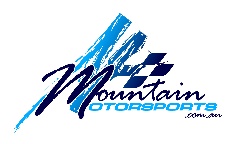 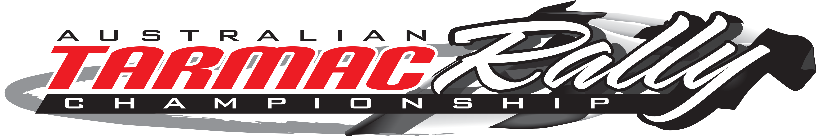 2018 Series Offer(offer available to first 20 applicants or until January 10, 2018)ENTRANT	Name	Address	Town/Suburb					Postcode	Phone: (M)			(W)			(F)	EmailVEHICLE	Make				Model				Year	Engine Capacity (CC)		Reg No				Colour	Forced Induction	Yes	No	Four Wheel Drive	Yes	No	Modified		Yes	NoPAYMENT DETAILS	I/We enclose cheque for $_____________ (Payable to MOUNTAIN MOTORSPORTS P/L)	OR	Please charge my credit card $_____________		M/C		VISA		Card Number			Cardholder Name						Exp 				Signature	OR	Bank TransferPlease return completed form and payment to: Mountain Motorsports			OR		peter@mountainmotorsports.com.auPO Box 34Kilsyth   Vic   3137Round 1LAKE MOUNTAIN SPRINT10 – 11 February, 2018Round 2MT BAW BAW SPRINT10 – 11 March, 2018Round 3SNOWY RIVER SPRINT22 – 23 September, 2018Round 4GREAT TARMAC RALLY13 – 14 October, 2018